   台北市不動產仲介經紀商業同業公會 函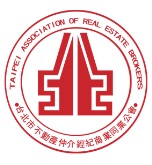                                                 公會地址：110台北市信義區基隆路1段111號8F-1                                                公會網址：http://www.taipeihouse.org.tw/                                                電子郵址：taipei.house@msa.hinet.net                                                聯絡電話：2766-0022傳真：2760-2255         受文者：各會員公司 發文日期：中華民國110年7月19日發文字號：北市房仲立字第110110號速別：普通件密等及解密條件或保密期限：附件： 主旨：有關本會向行政院主計總處積極爭取將本業納入紓困對象專案執行情形。說明：一、自五月中旬新冠肺炎疫情緊急升溫，全國進入三級警戒迄今未解，本業為    配合政府相關防疫措施，不動產仲介業務幾近停擺，本業從業人員生計深受巨大衝擊與影響，然目前政府紓困專案範疇因種種原因本業未涵蓋其內，故日前特發函與行政院主計總處爭取將本業納入紓困，惟迄今未獲得該部正面回應，然本會將秉持維護全體會員權益原則，絕不輕言放棄，將協同市議員、立法委員等有力人士持續積極爭取。二、行政院主計總處回函詳如附件。正本：各會員公司副本：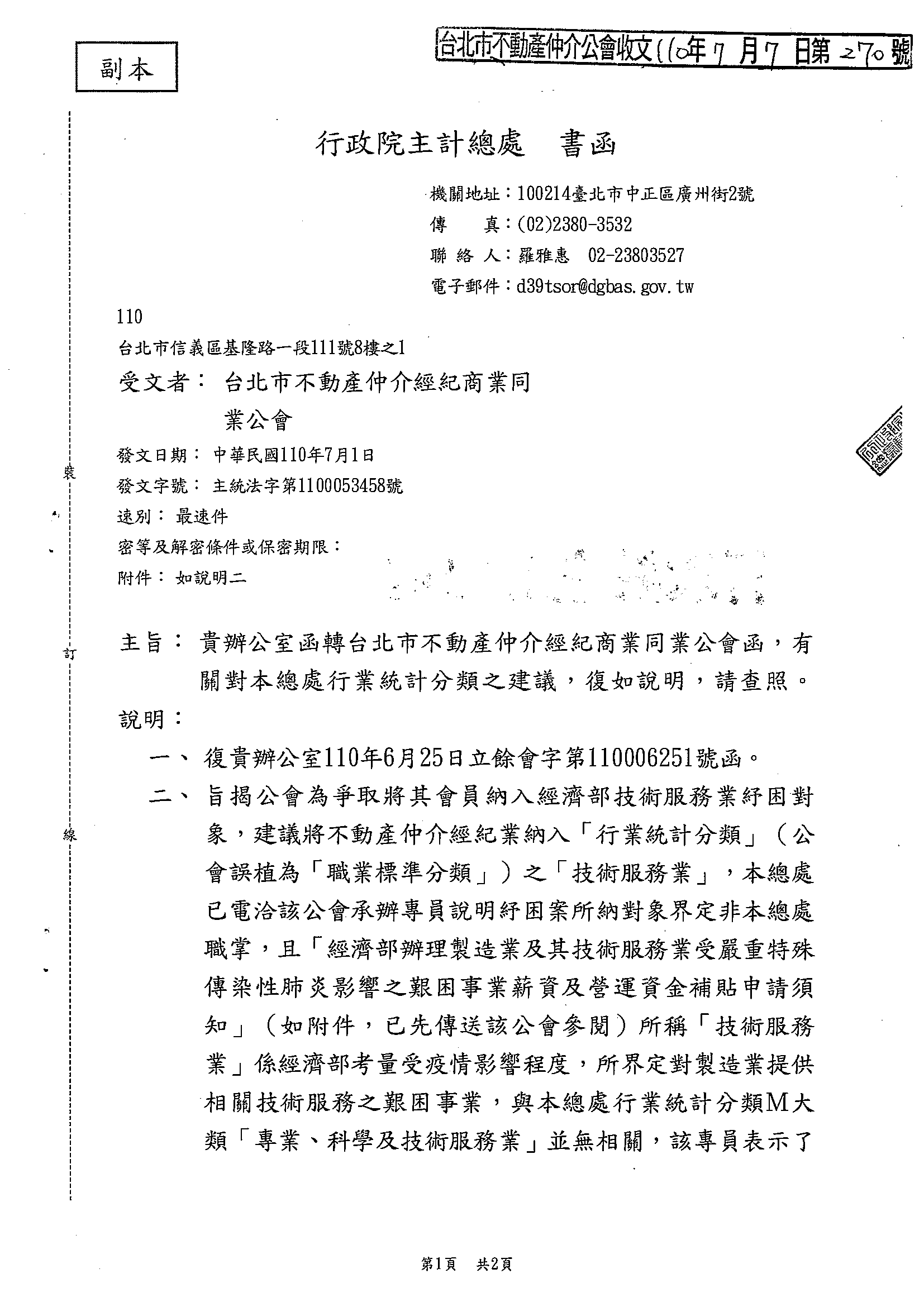 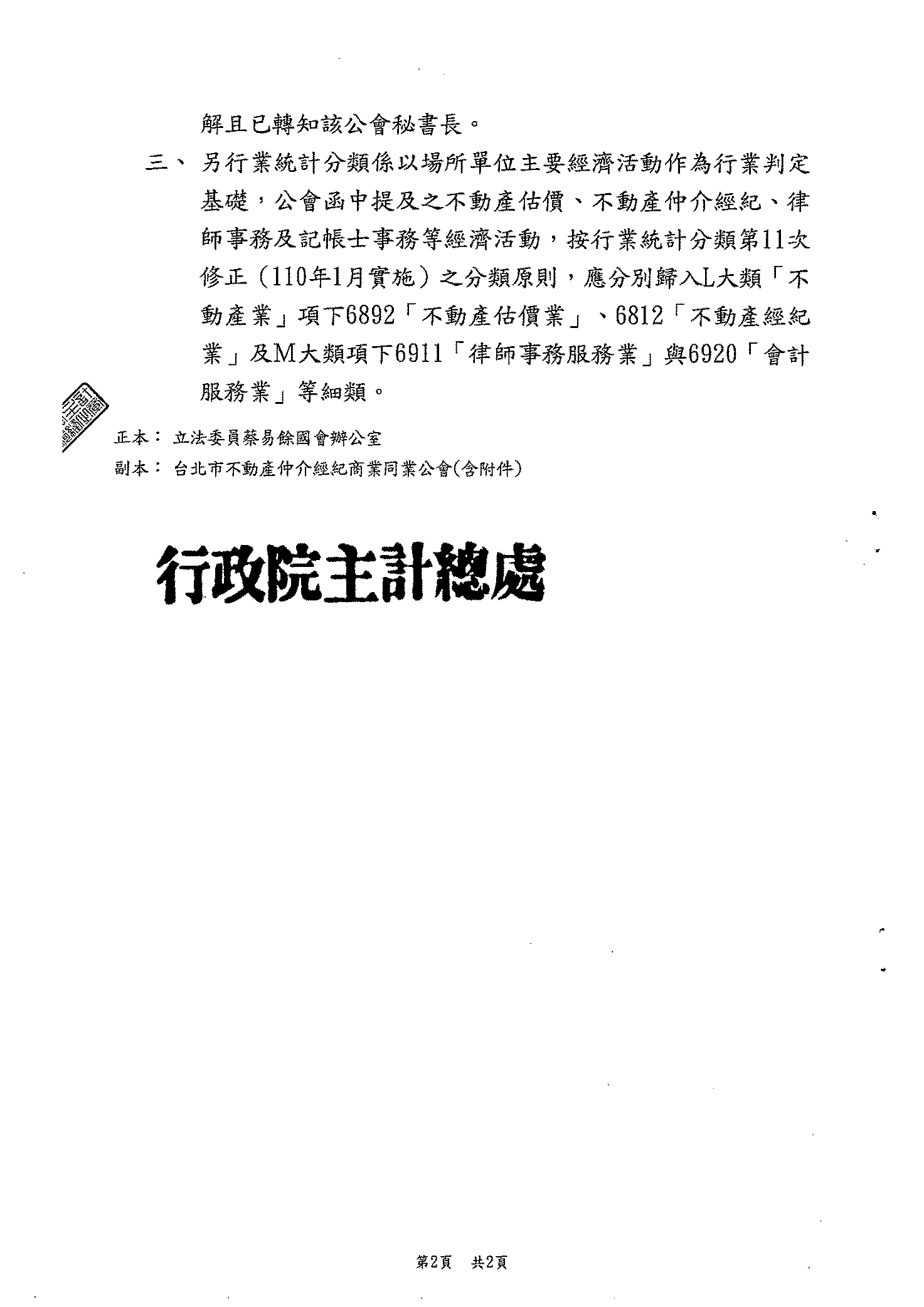 